Respectful Relationships: Gender and Identity (Part 1)Levels 7 and 8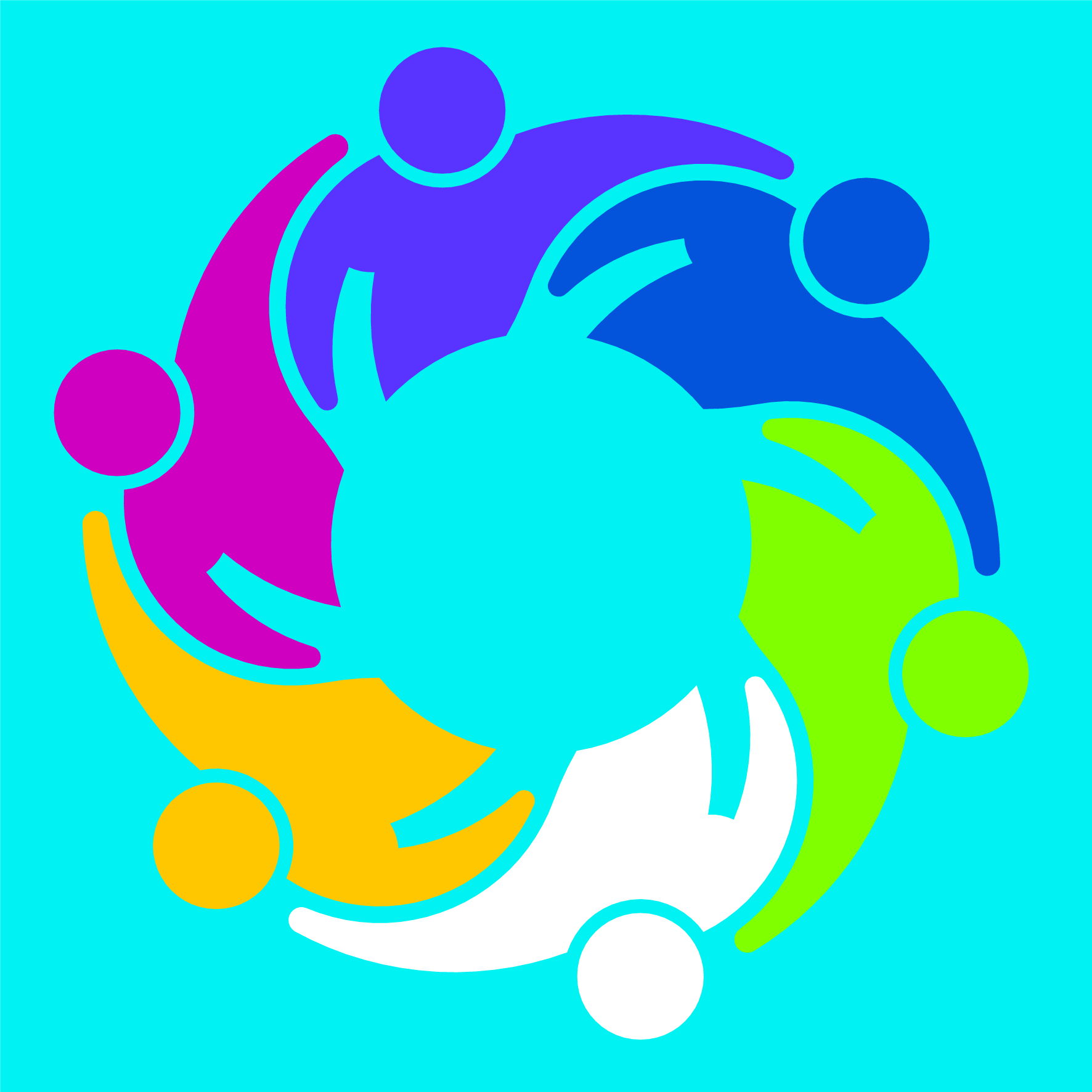 Topic: Gender and Identity (Part 1)Levels 7-8Victorian Curriculum F–10Health and Physical EducationContent descriptionsEvaluate strategies to manage personal, physical and social changes that occur as they grow older (VCHPEP124)Investigate and select strategies to promote health, safety and wellbeing (VCHPEP126)Develop skills to evaluate health information and express health concerns (VCHPEP129)Achievement standardsBy the end of Level 8, students investigate strategies and resources to manage changes and transitions and their impact on identities. They gather and analyse health information. They investigate strategies that enhance their own and others’ health, safety and wellbeing.Teaching and learning activitiesThe Department of Education and Training have developed Level 7-8 Resilience, Rights and Respectful Relationships teaching and learning materials. The following teaching and learning activities are designed to teach the knowledge, skills and understandings relating to gender and identity for Level 7-8. The following activities are located on pages 66–76 of the online resource:Activity 1: Tracking Gender: Investigating the impact of gender norms Activity 2: Who is shown, who is missing? Gender in the media Activity 3: Negative health impacts of gender normsAssessment ideasPre-assessmentIn groups, ask students to brainstorm the term ‘gender norm’. Students could use an online collaborative brainstorming tool such as Mindomo or Padlet to record their thoughts.Using the term ‘gender norms’ as a starting point for a mind map, students record answers to the following questions: how might gender norms impact on life? how might gender norms impact on health?Refer to the Assessment Rubric on page 3 to determine where students are located on the Victorian Curriculum F–10 continuum.Ongoing formative assessmentStudents record their reflections in a table with three columns titled: Negative, Positive, Fascinating (see example below). Use the following activities as starters for this reflection process.Activity 1: Tracking Gender: Investigating the impact of gender norms.  
Students list one positive, one negative and something they found fascinating as they worked in a team to prepare a report to the class.Activity 2: Who is shown, who is missing? Gender in the media. 
Students list one positive, one negative and something they found fascinating as they reviewed how gender norms are reinforced in the media.Summative AssessmentStudents choose or are allocated a statistics card (page 66–69 of the online teaching materials) and research more recent statistics than that presented on their allocated card to prepare a written report.Using both sets of data, students address the following questions in their written report:Have the statistics for health impacts associated with gender norms become higher or lower?  Is the impact of gender norms on the health of young people getting better or worse over time?  Suggest reasons for the changes identified.Why do you think there are gender differences in the health impact identified in the scenario?How might gender norms and expectations influence the pattern of health behaviours shown on your statistics card?Suggest how gender norms might influence the health of individuals at the age studied in Activity 1.Why might there be differences in health outcomes between the individuals studied in Activity 1 and the individuals on your statistics card? What resources and strategies might be accessed and used by individuals whose health is impacted by gender norms?Refer to the Assessment Rubric on page 3 to determine where students are located on the Victorian Curriculum F–10 continuum.Gender and identity assessment rubric: Levels 7-8NEGATIVEPOSITIVEFASCINATINGRelevant element of the Achievement StandardsRelevant element of the Achievement StandardsRelevant element of the Achievement StandardsRelevant element of the Achievement StandardsRelevant element of the Achievement StandardsLevel 6Level 8Level 10Health and Physical EducationHealth and Physical EducationHealth and Physical EducationHealth and Physical EducationHealth and Physical EducationBy the end of Level 6 students… understand the influences people and places have on personal identities and describe their own and others’ contributions to health. They access and interpret health information. They explain and apply strategies to enhance their own and others’ health, safety and wellbeing at home, at school and in the community.By the end of Level 8 students… investigate strategies and resources to manage changes and their impact on identities. They gather and analyse health information. They investigate strategies that enhance their own and others’ health.By the end of Level 10 students… critically analyse contextual factors that influence their identities, and behaviours. They access, synthesise and apply health information from credible sources to propose and justify responses to situations….Assessment RubricAssessment RubricAssessment RubricAssessment RubricAssessment RubricCategoryAt Level 6 students can:When progressing towards Level 8 students can:At Level 8 students can:When progressing towards Level 10 students can:At Level 10 students can:Understanding of personal identity and the impact of gender normsidentify how gender norms have changed over timeprovide examples of how gender norms vary across the lifespan explain the impact of age and gender norms on their own and others’ health analyse trends in data related to the impact of age and gender norms  on their own and others’ healthcritically analyse the impact of gender norms on identity and risk taking behavioursEvaluate health informationaccess, collect and interpret  health information gather and organise health information on gender normsinvestigate and analyse health information on gender normsgather credible sources of health information related to the health impacts of gender normssynthesise health information from a range of sources in relation to the health impacts of gender normsInvestigate health enhancing strategies practise strategies to enhance their own healthplan strategies that enhance health in relation to gender normsinvestigate relevant strategies to improve health relating to gender normsdemonstrate the ability to link health enhancing strategies to health issues relating to gender normsinvestigate and justify the choice of relevant strategies to improve health issues relating to gender norms